MoneyHere you will find the White Rose Maths pages linked to money (children- you will be used to just having the right-hand side of the page chopped up for you to complete in your books!) please feel free to complete sections as you wish. On the reasoning and problem-solving pages you will see the questions with the answers alongside, the children are used to having these problems as well. I have left the answers on there so they can either self-check or are there for guidance. Here are a couple of useful websites which may help to support this strand of learning:https://www.topmarks.co.uk/Interactive.aspx?cat=25There are lots of games on here that the children may like to experiment with and play to become familiar with money. https://www.bbc.co.uk/bitesize/topics/zp8dmp3https://www.bbc.co.uk/bitesize/topics/z8yv4wx/resources/3Clips to watch to help explain aspects of money. The top link is to the KS1 page which may be a good place to start as a reminder for some children. 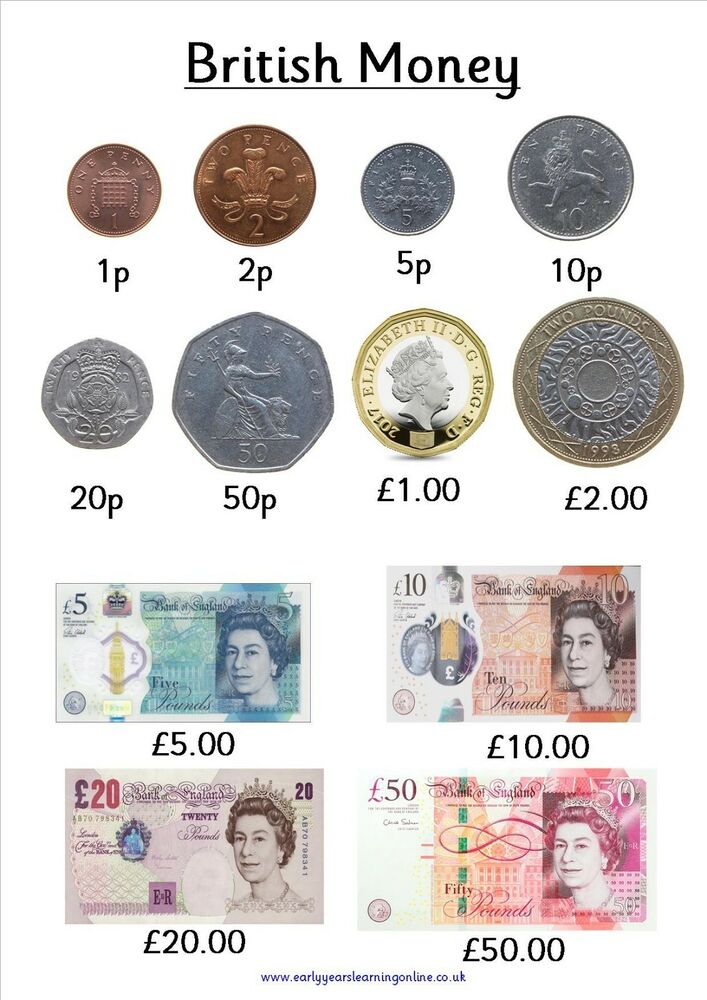 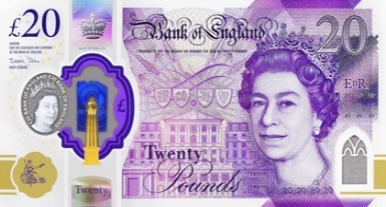 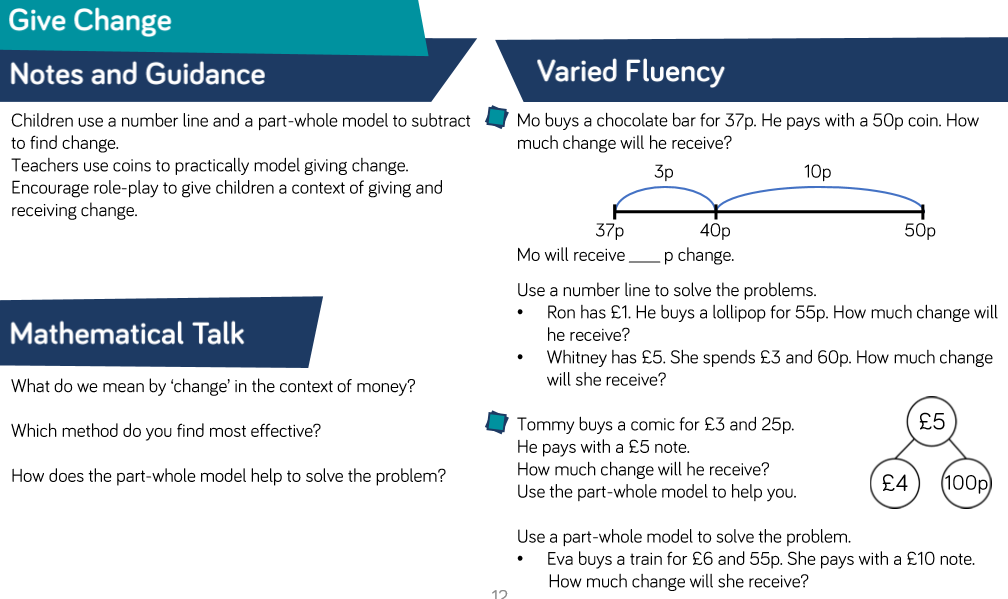 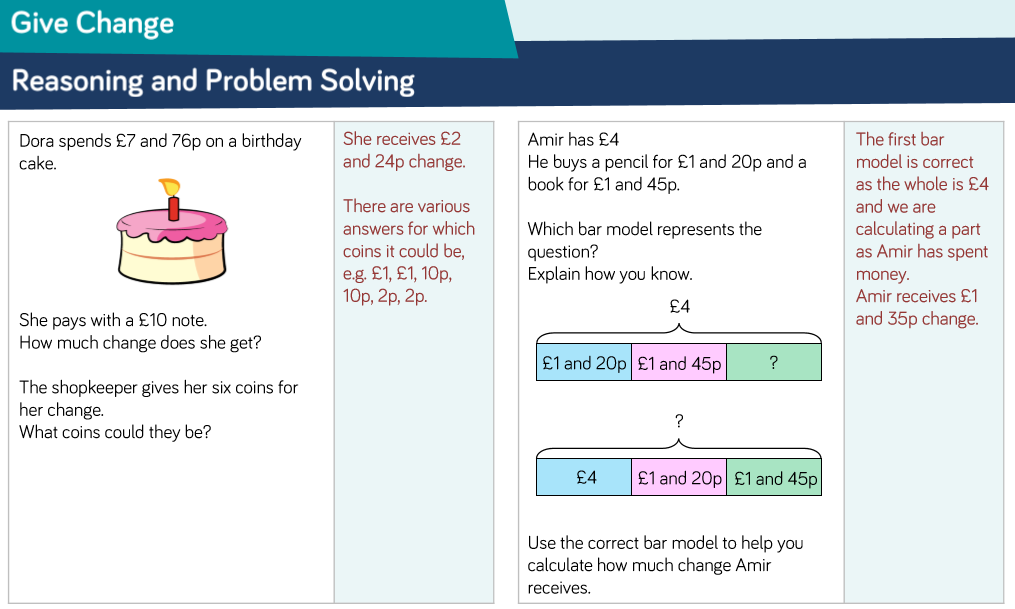 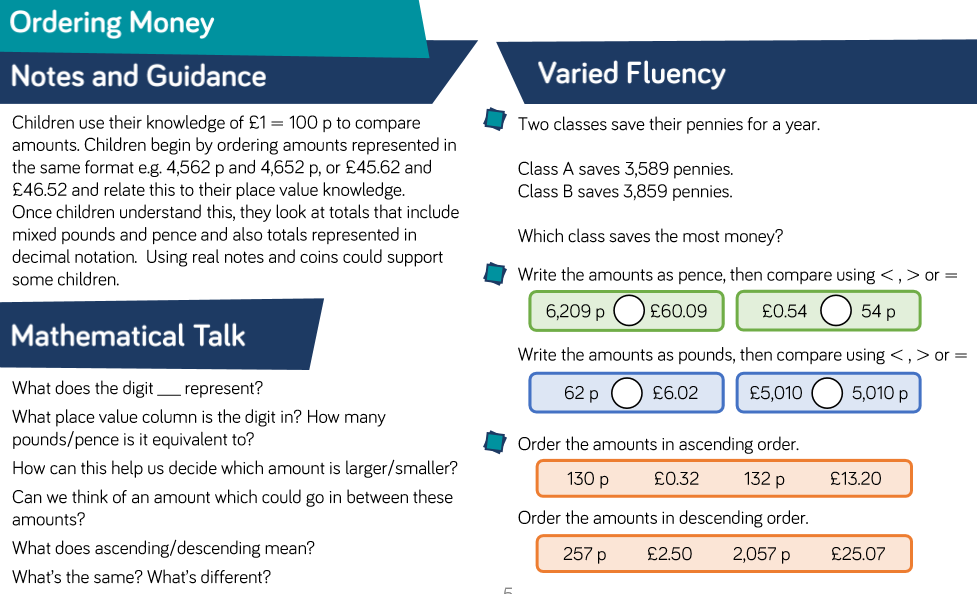 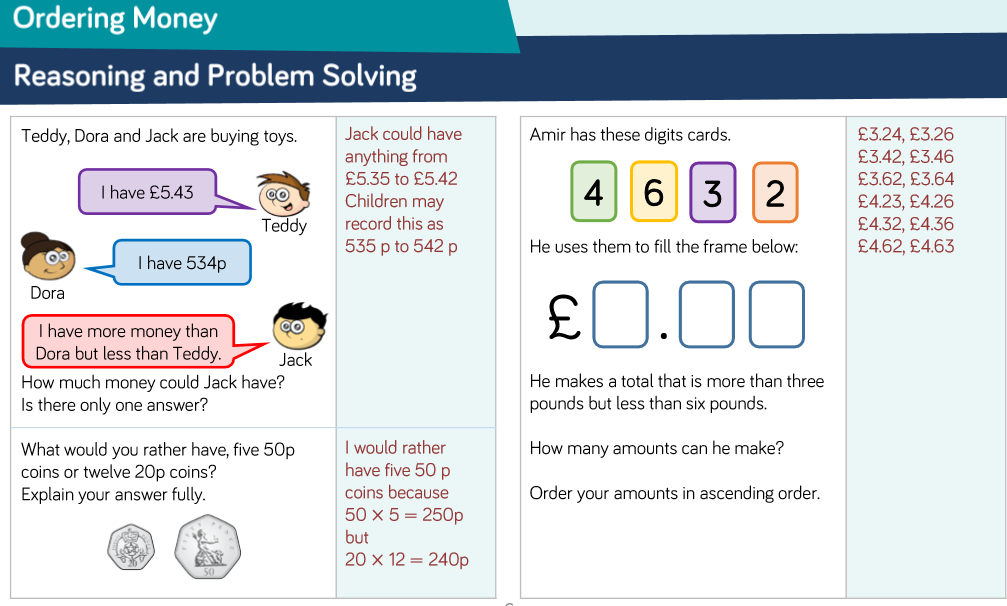 